Lição para Células – Set. 2017                                                                                                  25/09 a 01/10- 2017    ACERTAR PARA AVANÇAR   -  II Cr. 28:19;   29:1-2O que acontece quando damos apenas um jeitinho em algo que na verdade precisa ser consertado? (TODOS)De tempos em tempos, precisamos avaliar nossa caminhada e corrigir o que está fora de lugar.Intr.: Acaz, pai de Ezequias, fez tudo errado e acabou levando a ira do Senhor para todo o povo. Ezequias preferiu seguir outro caminho e fazer tudo o que agradava a Deus, ou seja, consertou tudo de errado que Acaz tinha feito. Assim como fez Ezequias, também nós precisamos avaliar o que necessita ser consertado na nossa caminhada para avançarmos . Vejamos o que ele consertou:I –  DECIDIU SEGUIR BONS EXEMPLOS -  2 Cr. 29:2 Ezequias tinha todos os motivos para continuar no erro, afinal, seu pai Acaz só tinha lhe dado exemplos ruins.Quem tem nos influenciado na nossa maneira da viver ?   Sl. 1:1;  Pv. 13:20Como saber se as nossas amizades são boas para nós ou não?   -   I Co. 15:33II – ABRIU AS PORTAS DA CASA DO SENHOR -  2 Cr. 29:3O que pode ter feito o nosso coração se “fechar” para Deus a ponto de: não querermos aceitar Jesus (ou voltar para Ele); de não querermos mais nos envolver nas coisas de Deus; de não querermos liderar uma célula ou nem mesmo receber uma célula em nossa casa? de não querermos discipular uma alma ?Se somos realmente “Habitação de Deus “ ( LER- Gn. 2:7; Jo. 14:20-23), precisamos manter aberta a porta da nossa vida, para “fazermos correr o Amor de Deus”.III – COLOCOU TODAS AS IMUNDÍCIAS PARA FORA -  2 Cr. 29:16Em que áreas da nossa vida devemos fazer uma “limpeza geral”? Por quê?  -  Sl. 15IV –  REACENDEU A LÂMPADA E VOLTOU A QUEIMAR O INCENSO -  2 Cr. 29:7       a)     Como podemos manter a nossa “lâmpada” acesa? -        b)     Por que muitos não conseguem se envolver nas oportunidades de oração que a igreja tem                aberto (vigília na véspera da Ceia do Senhor; campanhas de oração às 5ª f.) ?   - II Cr. 29:11CONCLUSÃO:   Renovou a aliança com o Senhor  (LER  -  II Cr. 29:10).  Fazer uma avaliação em nossa vida e decidirmos consertar o que não está bom ou funcionando direito, começando com a renovação da aliança que um dia fizemos com Deus, de sermos “Servos, Fiéis”. Somente assim, conseguiremos avançar.01/10/2017 –  Ministrações do Pastor Zico (José Teixeira)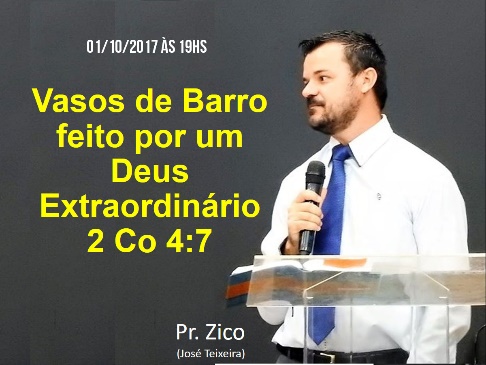 09:00 – TADEL – para toda a liderança da igreja.19:00 – CULTO EVANGELISTICO – Nessa noite vamos trazer todos os convidados da nossa lista de oração, os quais convidamos para os momentos “construindo pontes” nas células e todos quantos conseguirmos convidar